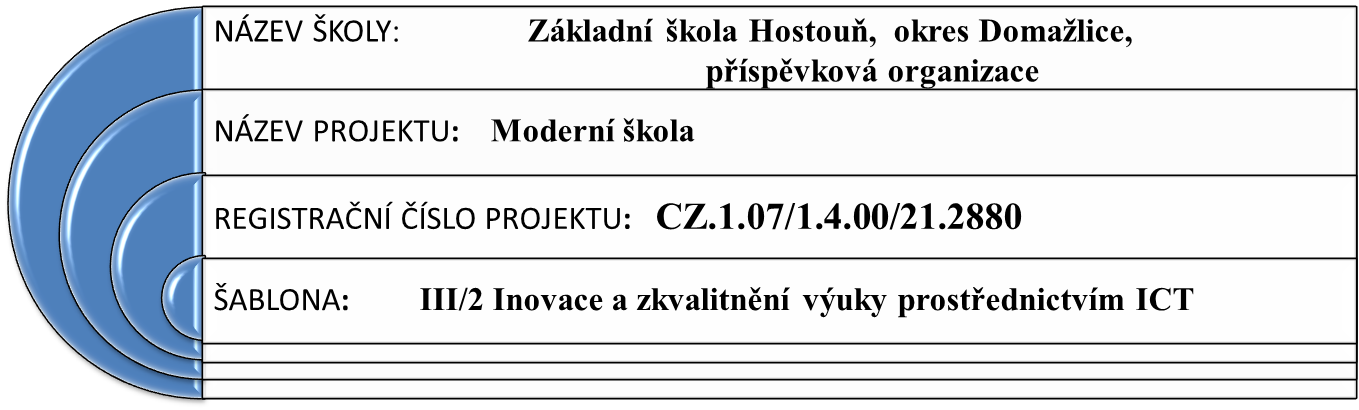 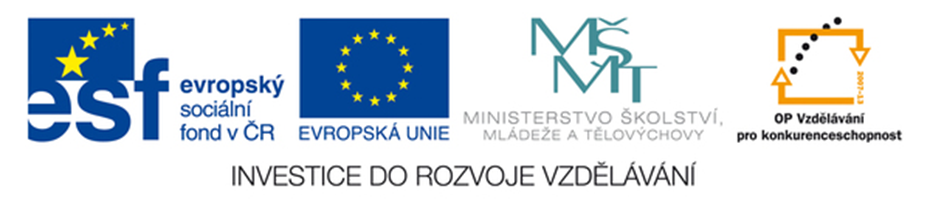 Předložky se 4. pádem - 2opakování1. Opakujeme výslovnost, čteme neznámá slova:Frühling, Bohne, Fürst, Raum, einkaufen, zumachen, Raum, Platz, Fürbitte, Mütze, warum, besorgen, frühstücken, entgegen, essen, schmecken, dumm, umziehen, abschreiben, lohnen, Umgebung, Fürtuch, Strumpf, schlafen, müde, Mohne, Durchschlag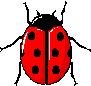 2. Některá ze slov prvního cvičení v sobě obsahují předložky se 4. pádem. Najdeš je? Podtrhej je a řekni, co znamenají. 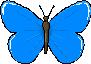 3. Víš, kde a kdy použiješ tvary členů podstatných jmen den, die, das?Pracovní list:Zkontroluj správnost, správná spojení přelož do češtiny, chybná spojení oprav:durch das Fensterum die Gartengegen den Baumfür der Vaterdurch die Schuleum das Hausohne die Kulifür die Schwesterohne das Bleistiftgegen das KindZkus některá spojení použít ve větách.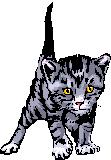 Řešení:1. Bohne – ohne, Fürst – für, Raum – um, zumachen – zu, Fürbitte – für, warum – um, entgegen – gegen, dumm – um, umziehen – um, lohnen – ohne, Umgebung – um, Fürtuch – für, Strumpf – um, Mohne – ohne, Durchschlag – durch.Pracovní list:um den Garten, für den Vater, ohne den Kuli, ohne den Bleistift Použité obrázky:Q Draw V2.0 – knihovna zdrojůNÁZEV A ČÍSLO MATERIÁLU:NÁZEV A ČÍSLO MATERIÁLU:VY_32_INOVACE_04_S14-Nj-7VYTVOŘENO:VYTVOŘENO:únor 2012AUTOR:AUTOR:Lenka KrálováVZDĚLÁVACÍ OBLAST:VZDĚLÁVACÍ OBLAST:Jazyk a jazyková komunikaceVZDĚLÁVACÍ OBOR:VZDĚLÁVACÍ OBOR:Německý jazykSADA:SADA:Německý jazyk pro 7. ročníkNÁZEV VZDĚLÁVACÍHO MATERIÁLU:NÁZEV VZDĚLÁVACÍHO MATERIÁLU:Předložky se 4. pádem – 2.ANOTACEANOTACEANOTACEANOTACEMateriál slouží k procvičení a správnému používání předložek se 4. pádem a zopakování čtení neznámých slov se správnou výslovností.Materiál slouží k procvičení a správnému používání předložek se 4. pádem a zopakování čtení neznámých slov se správnou výslovností.Materiál slouží k procvičení a správnému používání předložek se 4. pádem a zopakování čtení neznámých slov se správnou výslovností.Materiál slouží k procvičení a správnému používání předložek se 4. pádem a zopakování čtení neznámých slov se správnou výslovností.OČEKÁVANÝ VÝSTUP:OČEKÁVANÝ VÝSTUP:OČEKÁVANÝ VÝSTUP:OČEKÁVANÝ VÝSTUP:Žák používá správné tvary předložek se 4. pádem a podstatných jmen. Žák používá správné tvary předložek se 4. pádem a podstatných jmen. Žák používá správné tvary předložek se 4. pádem a podstatných jmen. Žák používá správné tvary předložek se 4. pádem a podstatných jmen. ROČNÍK:7.7.7.DRUH UČEBNÍHO MATERIÁLU:Opakování pomocí interaktivní tabuleOpakování pomocí interaktivní tabuleOpakování pomocí interaktivní tabuleSTUPEŇ A TYP VZDĚLÁVÁNÍ:Základní vzdělávání druhý stupeňZákladní vzdělávání druhý stupeňZákladní vzdělávání druhý stupeňPOMŮCKY:Pracovní list, psací potřebyPracovní list, psací potřebyPracovní list, psací potřebyCÍL – INOVACE:Podporuje aktivní zopakování a procvičování učiva 
s využitím interaktivní tabule.Podporuje aktivní zopakování a procvičování učiva 
s využitím interaktivní tabule.Podporuje aktivní zopakování a procvičování učiva 
s využitím interaktivní tabule.METODICKÉ POKYNY:Žáci kontrolují správnost tvarů podstatných jmen.  Žáci kontrolují správnost tvarů podstatných jmen.  Žáci kontrolují správnost tvarů podstatných jmen.  